6. MIKROLOKACIJA   -   SRZ MONTRAKER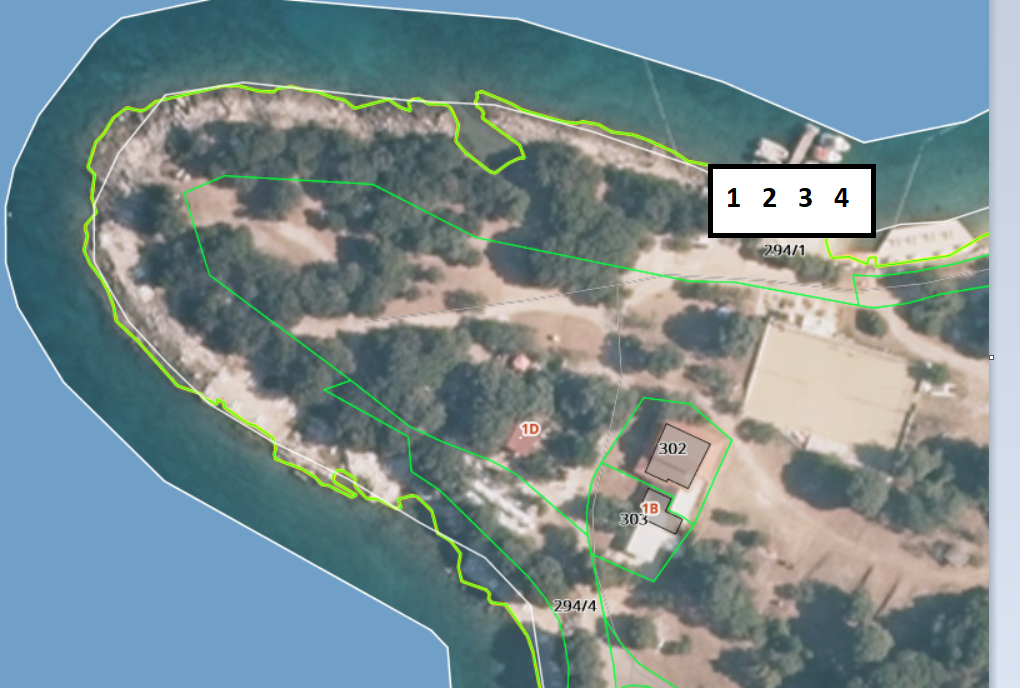 R.BR 1. Brodice na motorni pogon – 9 komada2 Jedrilice i brodice na vesla – 5 komada3. Daske za jedrenje, sandoline, pedaline i sl. – 5 komada4. Vodeni skuter (jet ski) – 4 komada